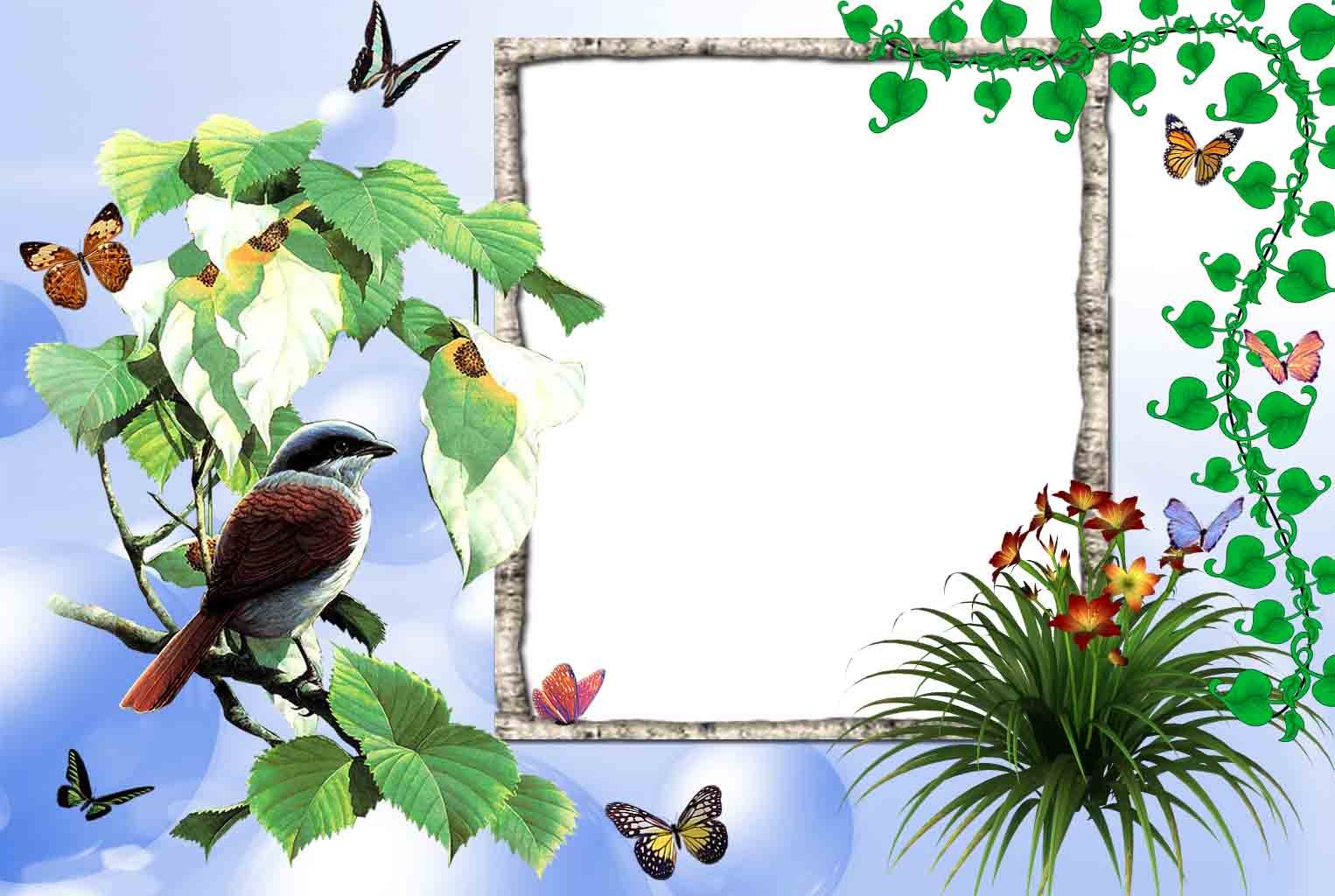                        «Птицы                              –                           наши                      друзья»Акция «Международный день птиц».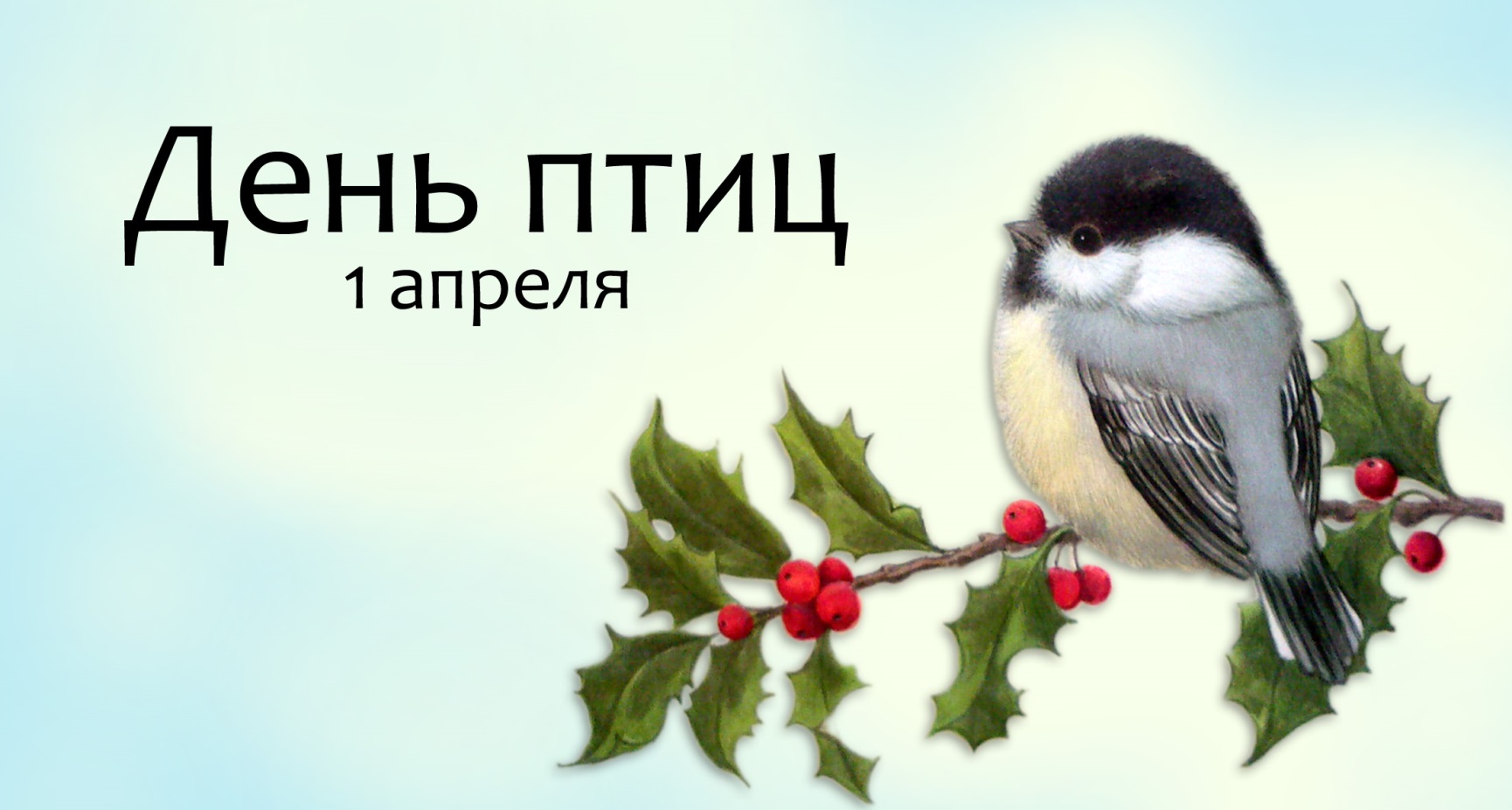 В нашем детском саду и в нашей группе «Ромашка» Прошла  акция «Международный день птиц».Цель акции: привлечь внимание взрослых и детей к прилету перелётных птиц и призвать охранять их.Задачи акции: обобщить знания о птицах Средней полосы России, их повадках, образе жизни, их важной роли в природе и для человека. Обратить внимание детей на трудное существование птиц. Вызвать сочувствие к птицам и научить проявлять заботу о них.Привить навыки практической природоохранной деятельности через изготовление и установку скворечников.Сформировать понимание значимости сохранения птиц.Формировать экологическую культуру у детей и взрослых.Формировать у детей потребность выражать свое отношение к миру, умения и навыки вести беседу (рассуждать, высказывать свое мнение, задавать вопросы и отвечать на них, речевые умения).Развивать логическое мышление, любознательность, внимание, память, творческое воображение. Стимулировать познавательный интерес.Воспитывать у дошкольников положительное отношения к доброте, желание совершать добрые поступки заботясь о пернатых друзьях.Воспитывать чувство любви к родной природе, бережное отношение к птицам.Укрепить детско – родительские отношения.Развивать у воспитанников социально – коммуникативные способности: умение взаимодействовать с другими людьми, понимать чувства и мотивы поступков других людей, действовать сообща, сочувствовать и сопереживать, считаться с желанием и мнением товарищей, развивать взаимопомощь и взаимовыручку.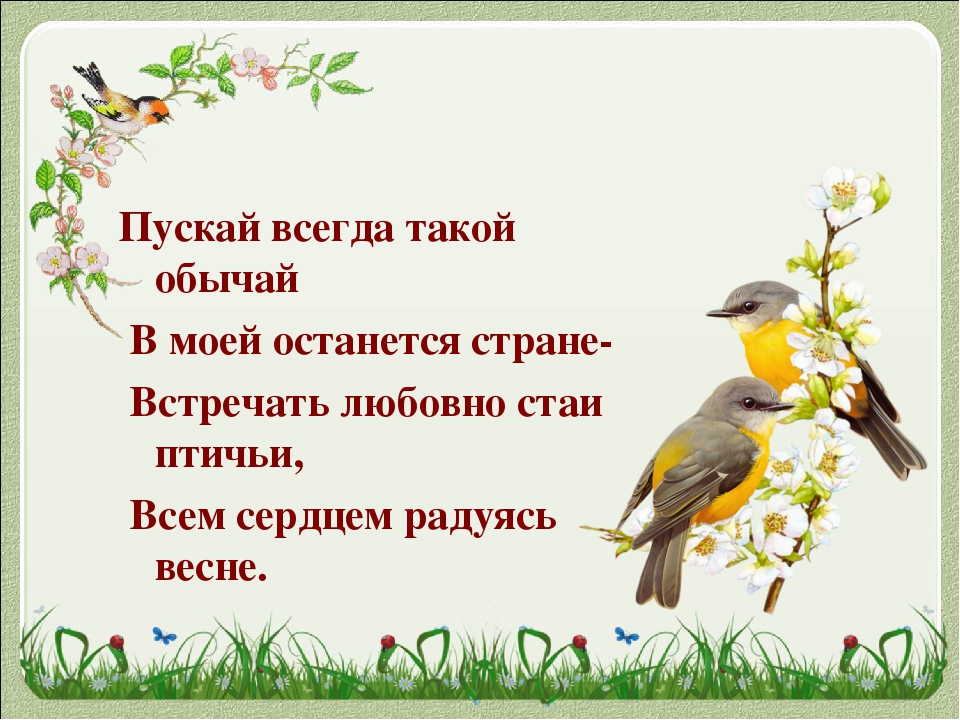 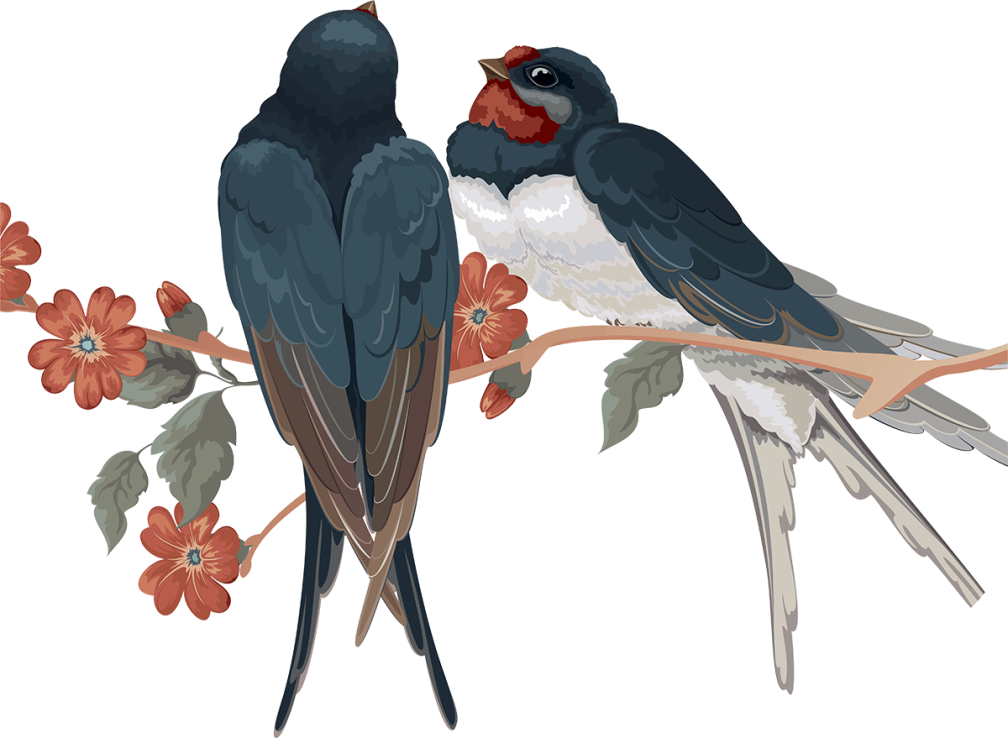 Фото-отчёт по проведению акции.1 апреля во всех странах неравнодушные к природе люди отмечают Международный День птиц. Этот праздник проходит ежегодно и не случайно отмечается именно в апреле. 1 апреля 1906 года была подписана Международная конвенция по охране птиц.Совушки и совы 1 апреля отмечается Международный день птиц, который приурочен к началу их возвращения с мест зимовок. Совы, любимицы пользователей социальных сетей.Идея проведения Дня птиц нашла поддержку и в России.Орнитологи предупреждают: если исчезнут птицы, наступит экологическая катастрофа, и ее последствия для человека могут быть непредсказуемыми. По их мнению, истребление нанесет невосполнимый ущерб биологическому разнообразию.Показателем неблагополучного положения с птицами может служить количество видов, занесенных в Красные книги различных уровней.Союз охраны птиц России ежегодно избирает "Птицу года". Этот титул может получить вид или систематическая группа птиц, распространенная на большей части территории России, легко узнаваемая и нуждающаяся во внимании и помощи человека. Выбранная птица оказывается в "своем году" в центре общего внимания.Воспитатели  группы «Ромашка» подготовили и показали презентацию для детей, провели дидактические игры, собирали пазлы. Воспитанники делали дома аппликации из птиц и приносили в детский сад для украшения выставки посвящённой Международному дню птиц.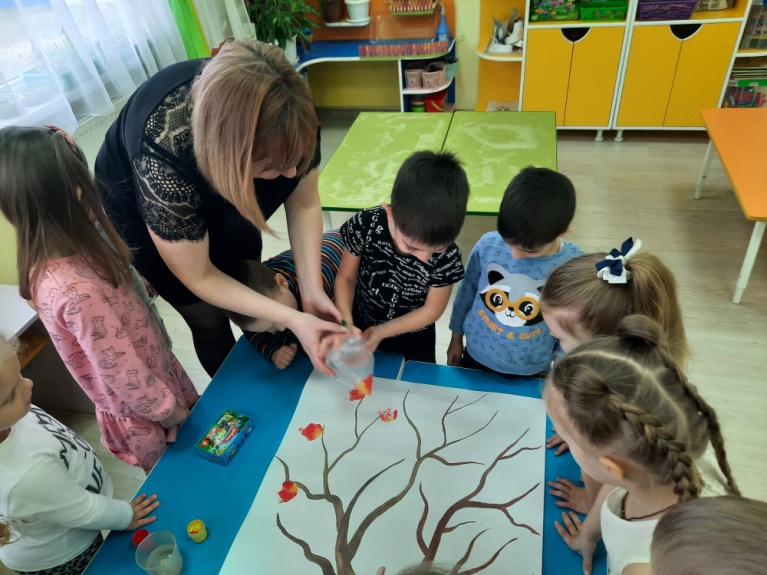 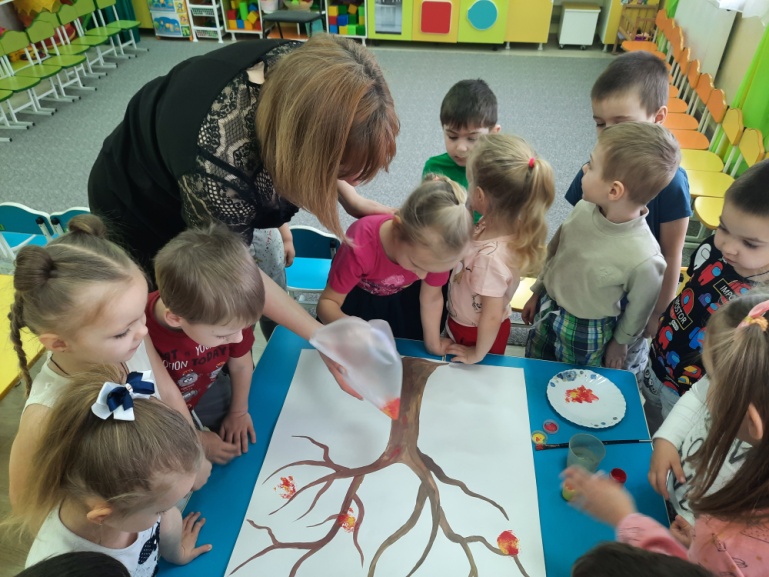 Коллективное рисование (подготовка к выставке)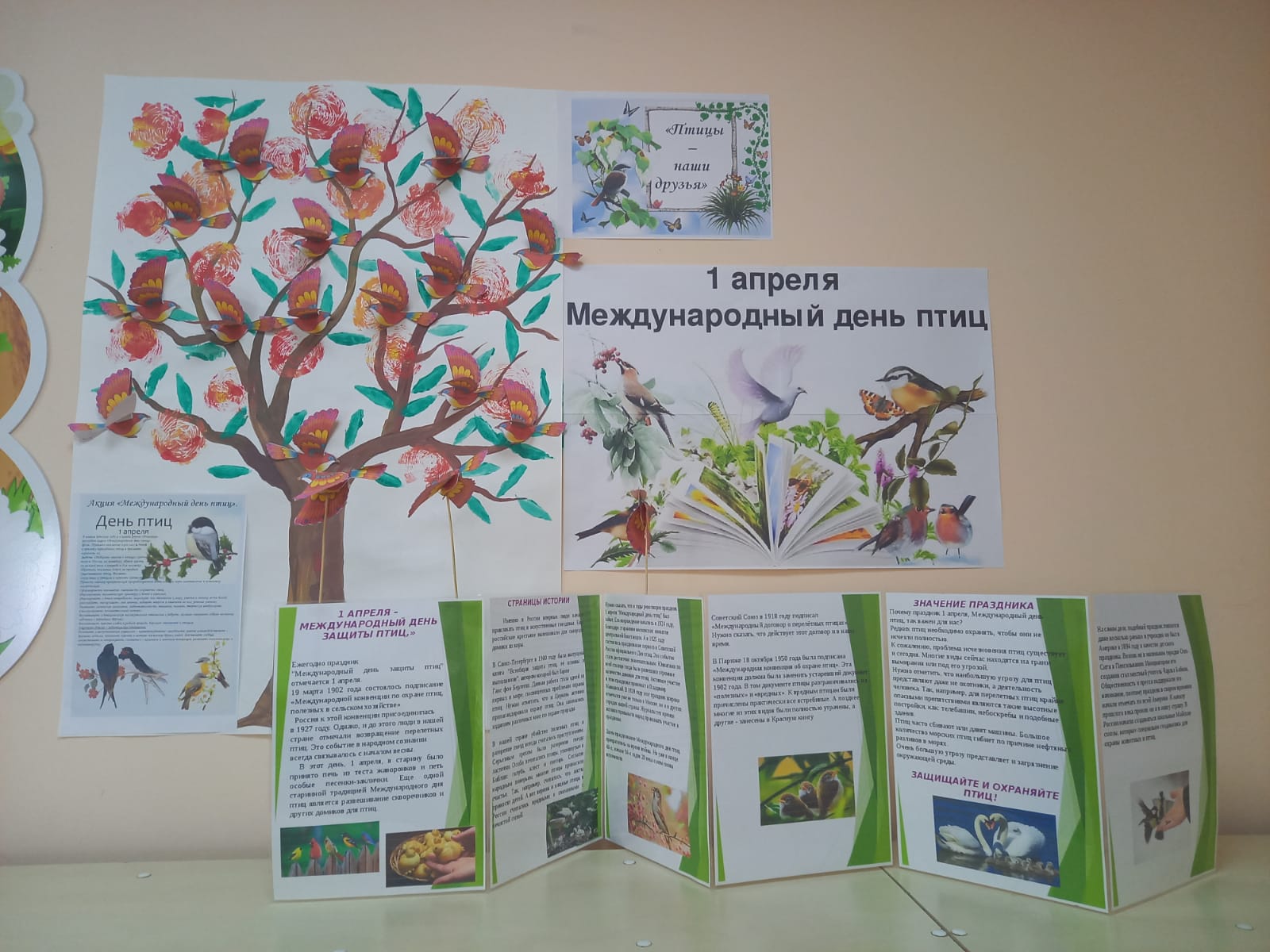 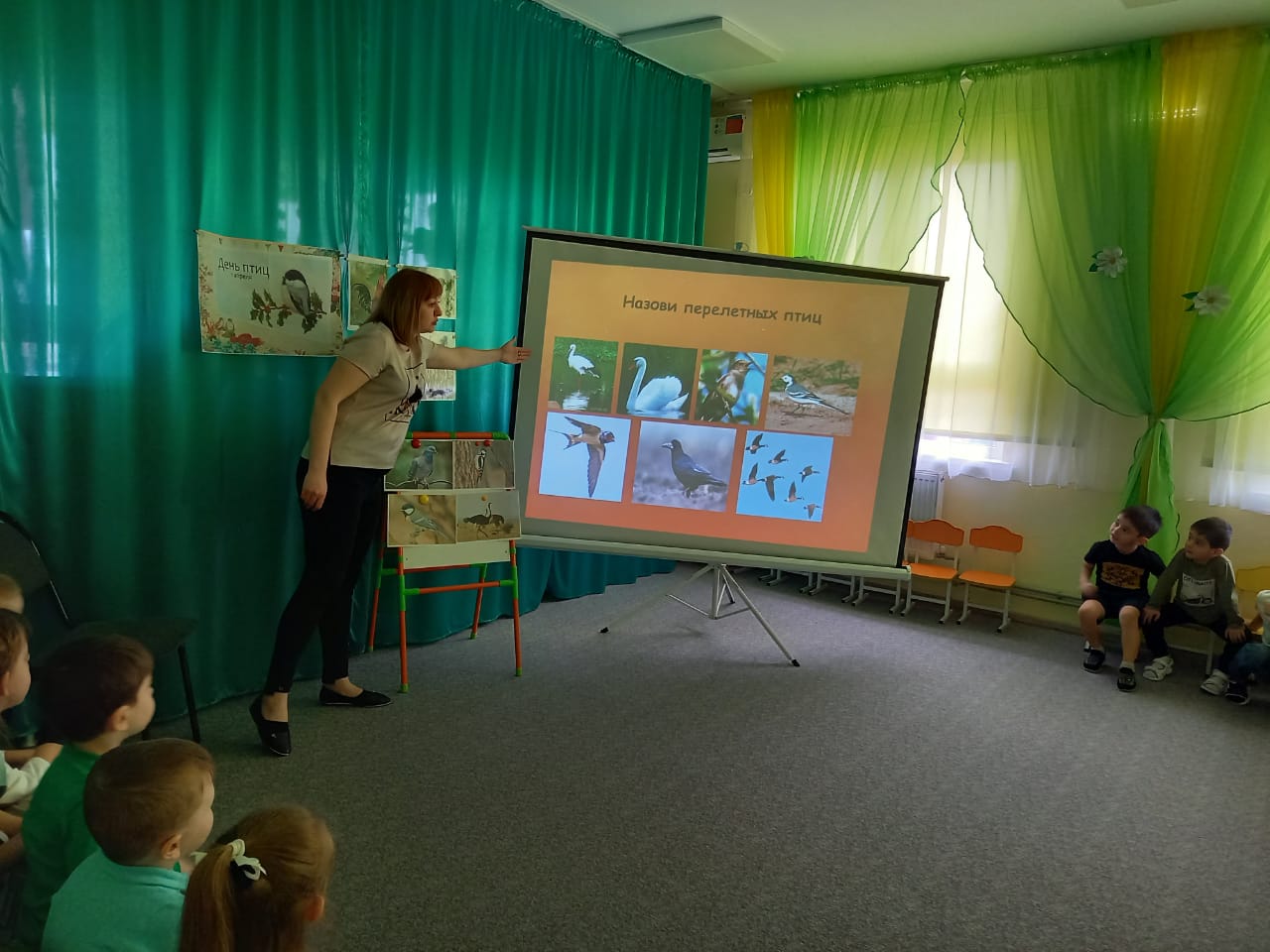 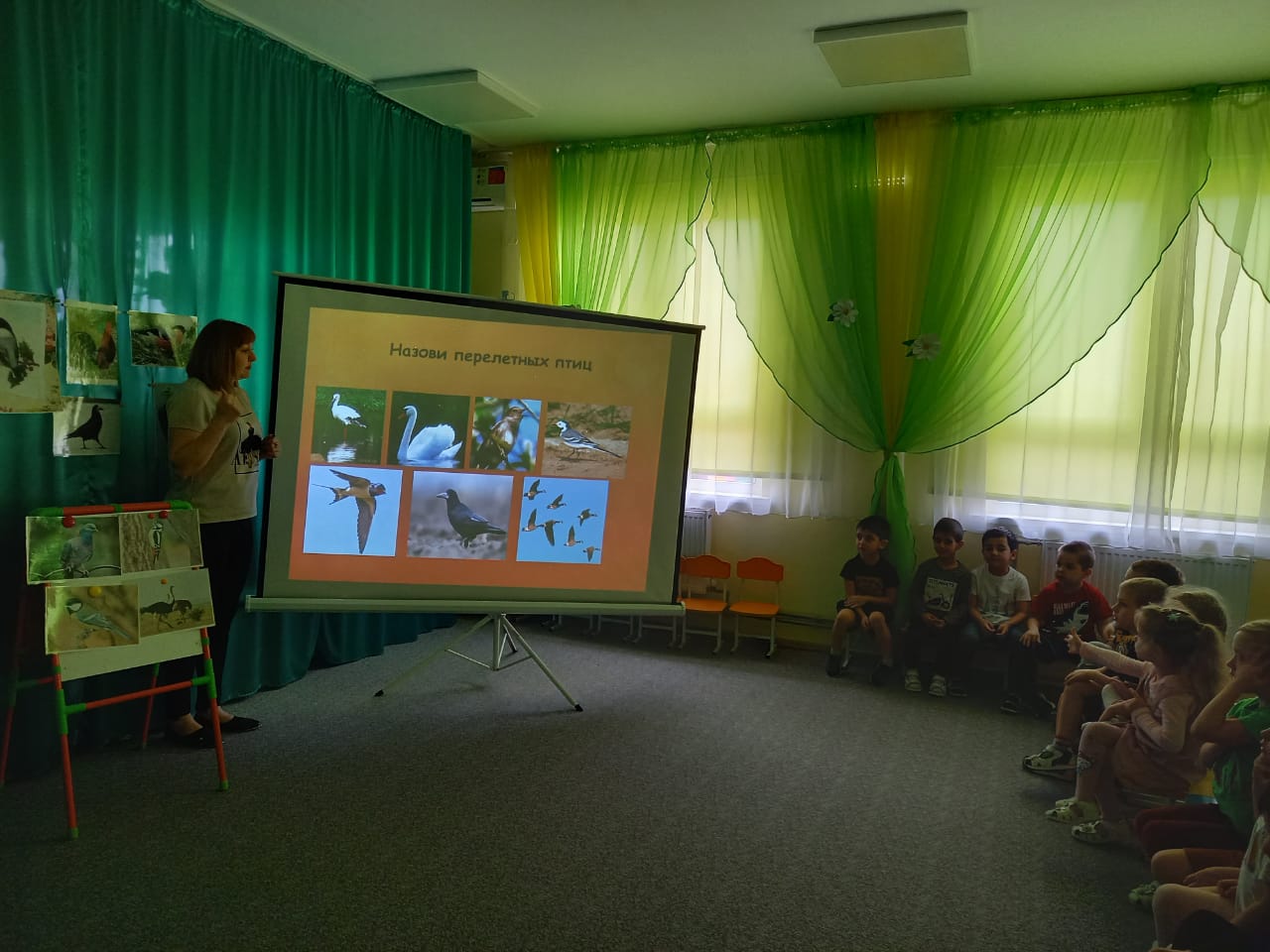 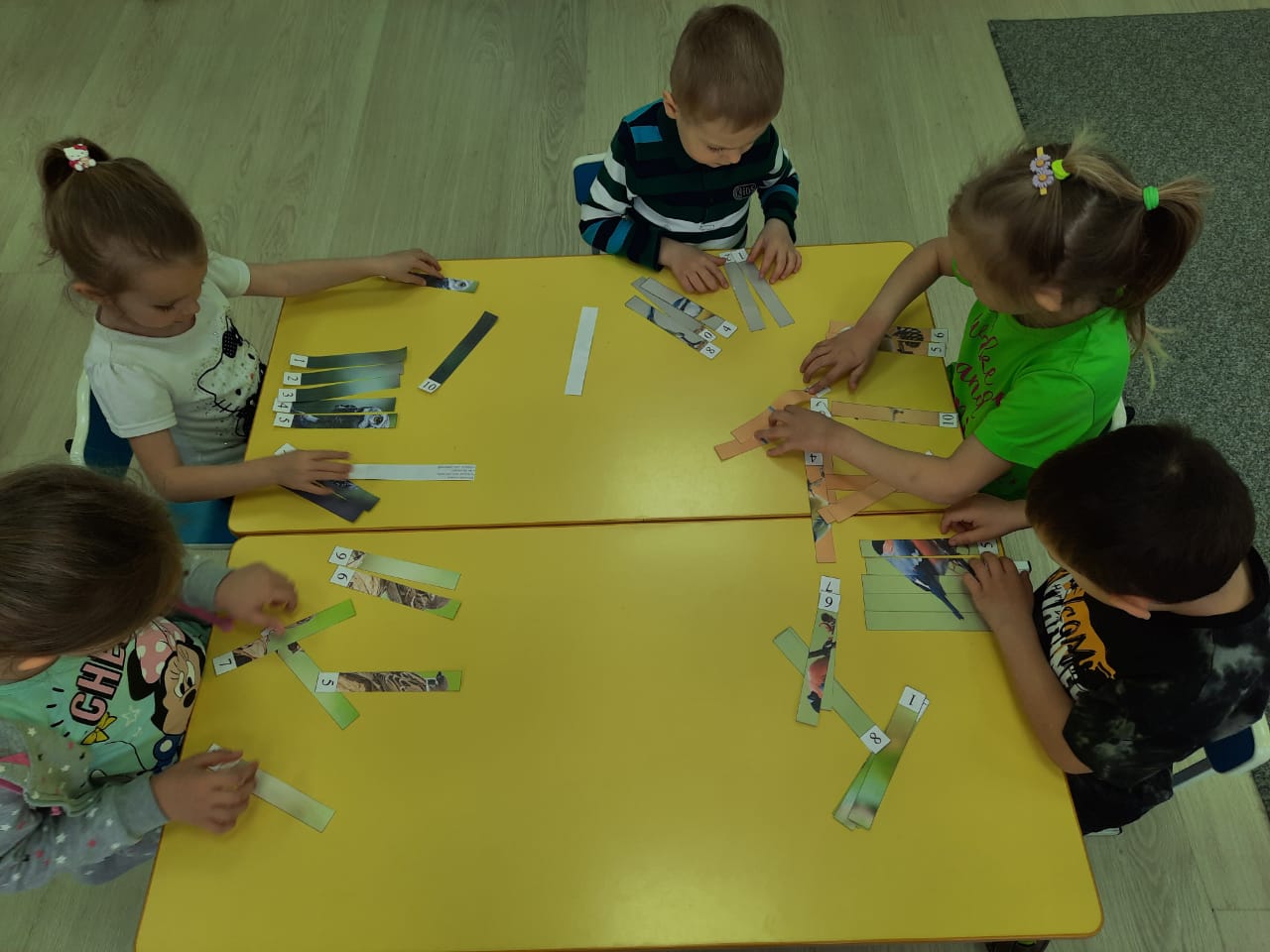 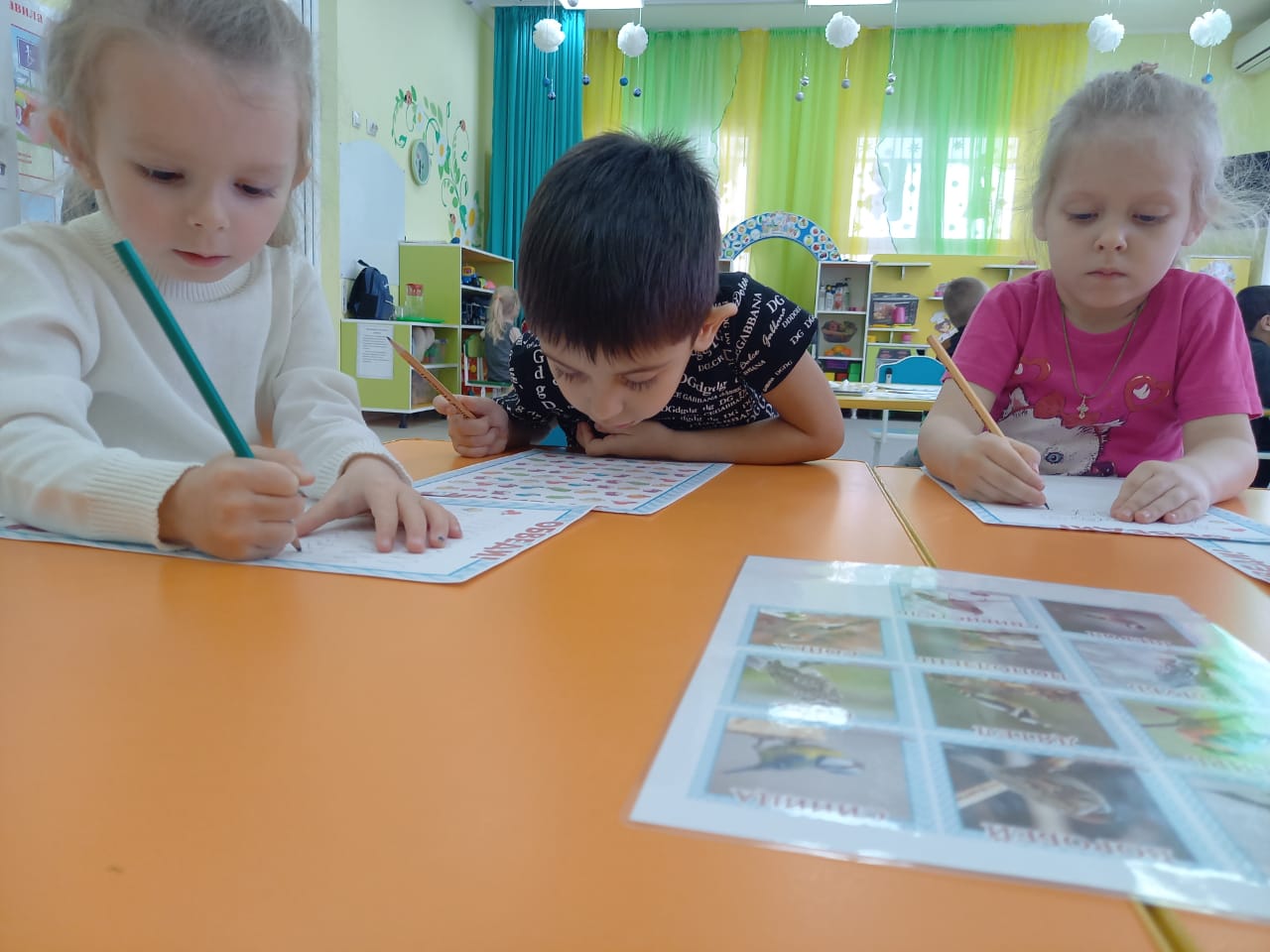 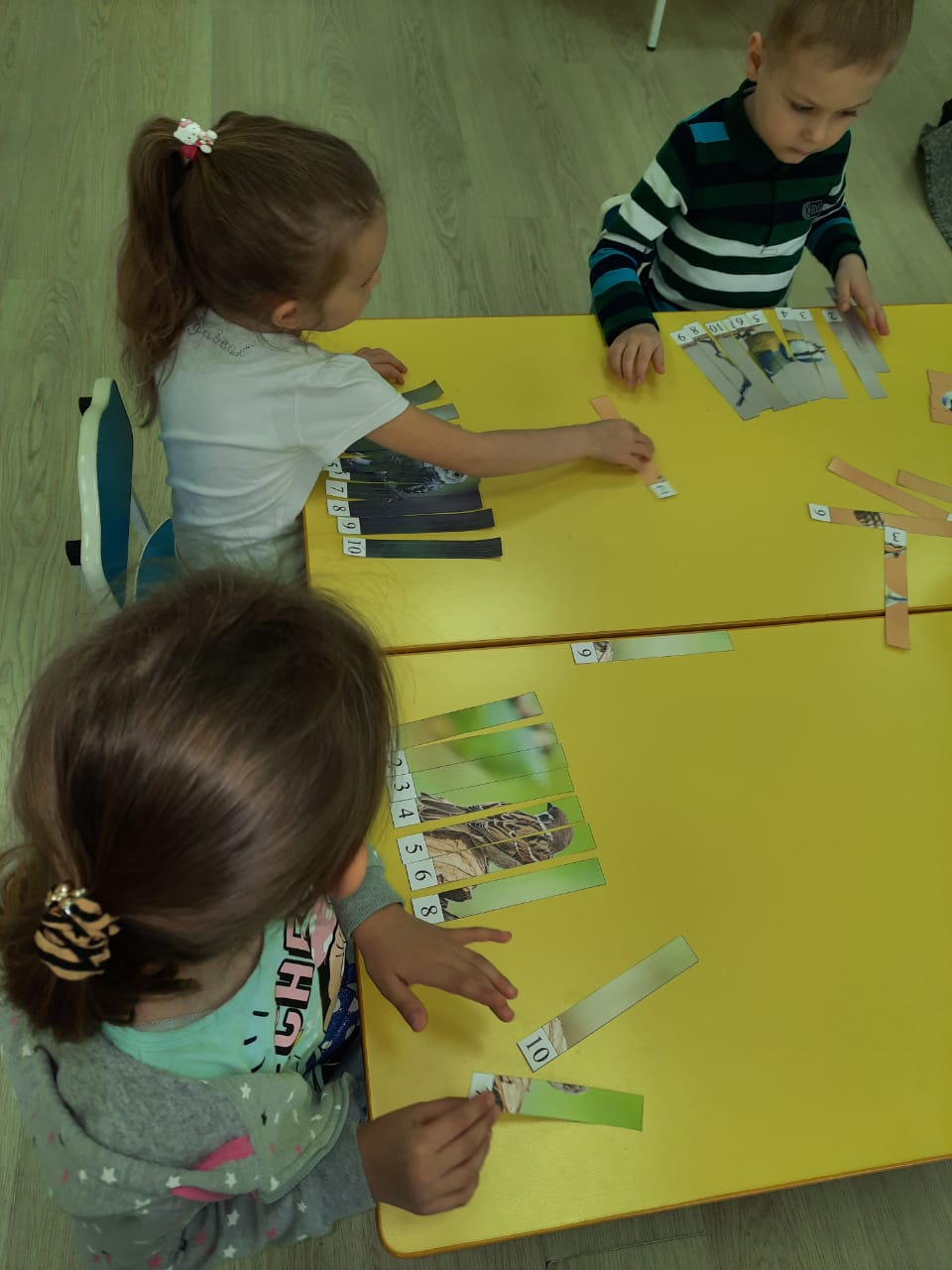 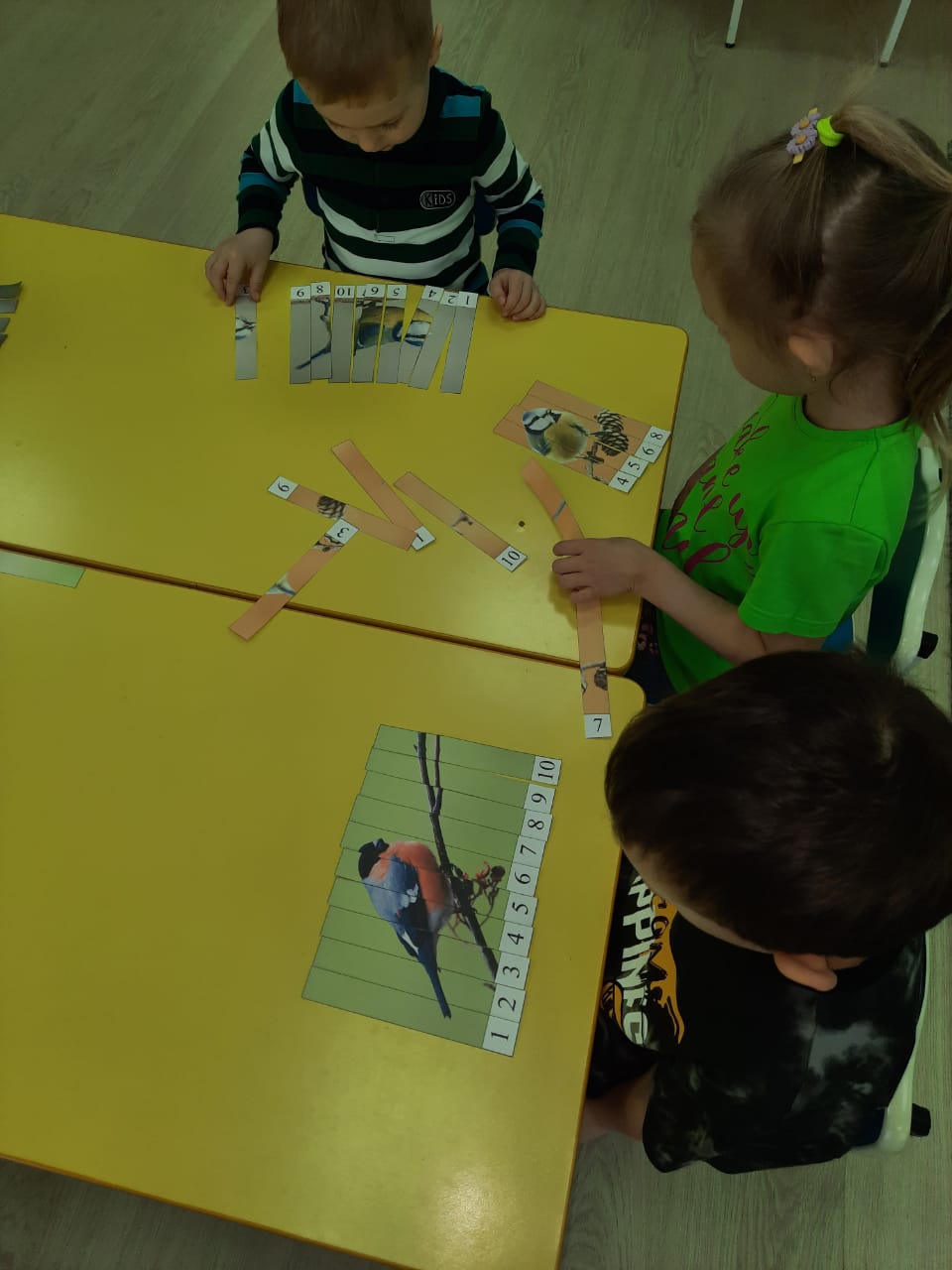 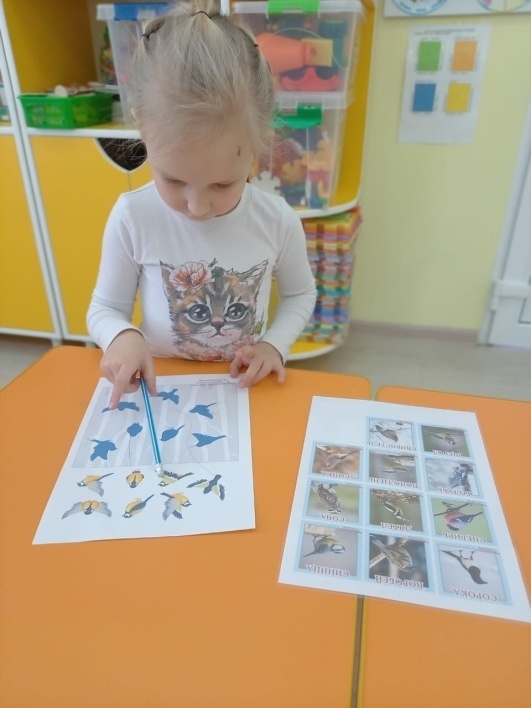 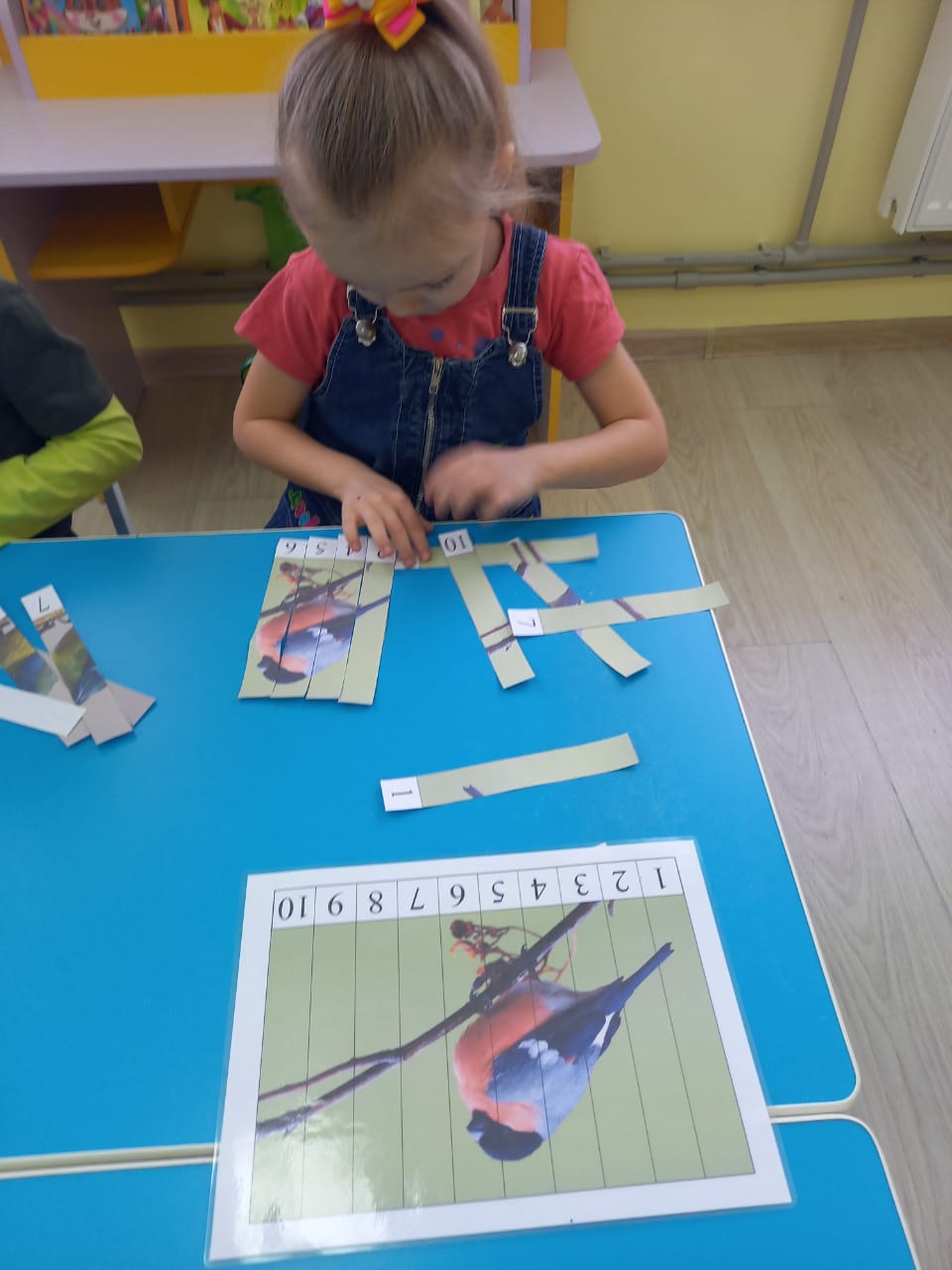 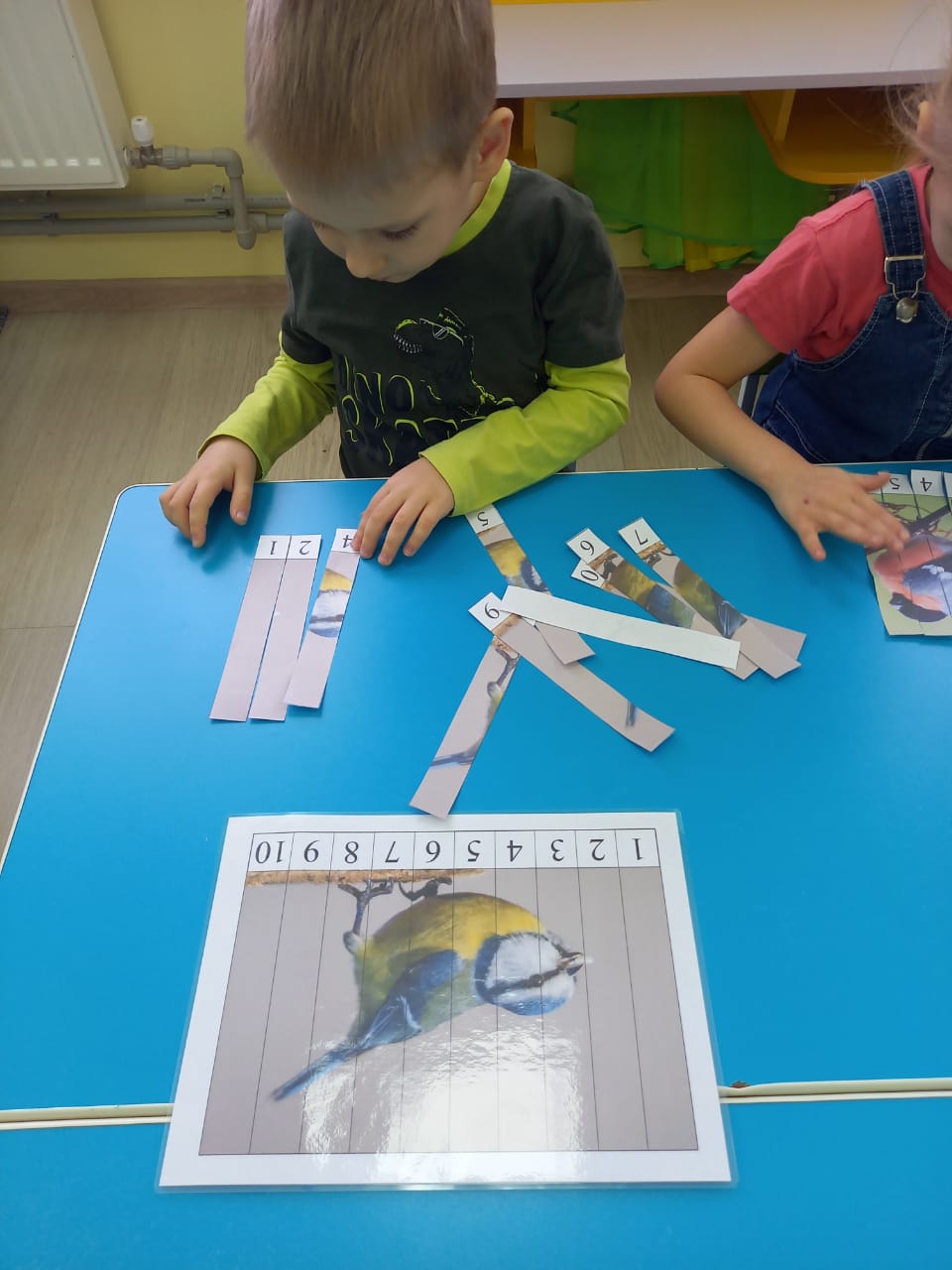 